  MADONAS NOVADA PAŠVALDĪBA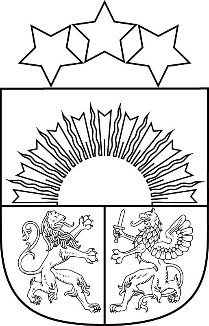 Reģ. Nr. 90000054572Saieta laukums 1, Madona, Madonas novads, LV-4801 t. 64860090, e-pasts: pasts@madona.lv ___________________________________________________________________________MADONAS NOVADA PAŠVALDĪBAS DOMESLĒMUMSMadonā2022. gada 20. aprīlī					            				Nr.218        					                                                     (protokols Nr. 10, 3. p.)Par nekustamā īpašuma “Eglaine”, Barkavas pagastā, Madonas novadā, atsavināšanu, rīkojot izsoliMadonas novada pašvaldības bilancē ir reģistrēts nekustamais īpašums “Eglaine”, Barkavas pagasts, Madonas novads, kadastra numurs 7044 008 0124.Saskaņā ar Barkavas pagasta zemesgrāmatas nodalījumu Nr.100000322364 nekustamais īpašums Eglaine, Barkavas pagasts, Madonas novads, sastāv no:zemes vienības ar kadastra apzīmējumu 7044 008 0124 2,39 ha platībā;dzīvojamās mājas (avārijas stāvoklī) ar kadastra apzīmējumu 7044 008 0124 001 un 3 palīgēkām ar kadastra apzīmējumiem 7044 008 0124 005, 7044 008 0124 006 un 7044 008 0124 007;pieder Madonas novada pašvaldībai;lietu tiesības, kas apgrūtina nekustamo īpašumu: aizsargjosla gar pašvaldības autoceļu – 0,6215 ha;aizsargjosla gar telekomunikāciju līniju – 0,044 ha;elektrisko tīklu gaisvadu līnijas aizsargjosla – 0,047 ha;ceļa servitūts (par labu NĪ ar kadastra numuru 7044 008 0126, 7044 008 0125 un 7044 008 0355) – 0,02 ha.Saskaņā ar Valsts zemes dienesta datiem zemes izmantošanas bilance ir: 0,97 ha- lauksaimniecības zeme, 1,0 ha - meža zeme, 0,02 ha - zeme zem ceļiem, 0,4 ha - zeme zem ēkām. Nekustamajam īpašumam  Eglaine, Barkavas pagasts, Madonas novads, noteikts lietošanas mērķis-individuālo dzīvojamo māju apbūve (NĪLM kods 0601).Pašvaldībai nav nepieciešams saglabāt īpašumu pašvaldības funkciju veikšanai. Atbilstoši sertificēta vērtētāja SIA „Eiroeksperts” (Latvijas Īpašumu Vērtētāju asociācijas profesionālās kvalifikācijas sertifikāts Nr.1) 2022.gada 23.februāra novērtējumam, nekustamā īpašuma tirgus vērtība noteikta – EUR 5 500,00 (pieci tūkstoši pieci simti euro, 00 centi). Par nekustamā īpašuma novērtēšanu Madonas novada pašvaldība ir veikusi pakalpojuma apmaksu EUR 205,70 (divi simti pieci euro, 70 centi) apmērā.Saskaņā ar „Publiskas personas mantas atsavināšanas likuma” 47.pantu „publiskas personas mantas atsavināšanā iegūtos līdzekļus pēc atsavināšanas izdevumu segšanas ieskaita attiecīgas publiskās personas budžetā. Atsavināšanas izdevumu apmēru nosaka MK noteikumu paredzētajā kārtībā”.Saskaņā ar likuma “Par pašvaldībām” 14.panta pirmās daļas 2.punktu Pildot savas funkcijas, pašvaldībām likumā noteiktajā kārtībā ir tiesības: iegūt un atsavināt kustamo un nekustamo mantu, privatizēt pašvaldību īpašuma objektus, slēgt darījumus, kā arī veikt citas privāttiesiska rakstura darbības, 21.panta pirmās daļas 17.punktu Dome var izskatīt jebkuru jautājumu, kas ir attiecīgās pašvaldības pārziņā, turklāt tikai dome var: lemt par pašvaldības nekustamā īpašuma atsavināšanu, ieķīlāšanu vai privatizēšanu, kā arī par nekustamās mantas iegūšanu pašvaldības īpašumā.Saskaņā ar Publiskas personas mantas atsavināšanas likuma 3.panta otro daļu “Publiskas personas mantas atsavināšanas pamatveids ir mantas pārdošana izsolē”, 4.panta pirmo daļu [..] Atvasinātas publiskas personas mantas atsavināšanu var ierosināt, ja tā nav nepieciešama attiecīgai atvasinātai publiskai personai vai tās iestādēm to funkciju nodrošināšanai, 5.panta pirmo daļu Atļauju atsavināt atvasinātu publisku personu nekustamo īpašumu dod attiecīgās atvasinātās publiskās personas lēmējinstitūcija, Noklausījusies sniegto informāciju, ņemot vērā 13.04.2022. Uzņēmējdarbības, teritoriālo un vides jautājumu komitejas un 20.04.2022. Finanšu un attīstības komitejas atzinumus, atklāti balsojot: PAR – 16 (Agris Lungevičs, Aigars Šķēls, Aivis Masaļskis, Andrejs Ceļapīters, Andris Sakne, Artūrs Čačka, Artūrs Grandāns, Gatis Teilis, Gunārs Ikaunieks, Guntis Klikučs, Iveta Peilāne, Kaspars Udrass, Rūdolfs Preiss, Valda Kļaviņa, Vita Robalte, Zigfrīds Gora), PRET – NAV, ATTURAS –  NAV, Madonas novada pašvaldības dome NOLEMJ:Atsavināt nekustamo īpašumu “Eglaine”, Barkavas pagastā, Madonas novadā, ar kadastra numuru 7044 008 0124, 2.93 ha platībā, pārdodot to mutiskā izsolē ar augšupejošu soli.Noteikt nekustamā īpašuma “Eglaine”, Barkavas pagastā, nosacīto cenu - izsoles sākumcenu EUR 5 700,00 (pieci tūkstoši septiņi simti euro, 00 centi).Apstiprināt nekustamā īpašuma “Eglaine”, Barkavas pagasts, Madonas novads, izsoles noteikumus (izsoles noteikumi pielikumā).Uzdot Pašvaldības īpašuma iznomāšanas un atsavināšanas izsoļu komisijai organizēt nekustamā īpašuma izsoli. Kontroli par lēmuma izpildi uzdot pašvaldības izpilddirektoram U.Fjodorovam.Saskaņā ar Administratīvā procesa likuma 188.panta pirmo daļu, lēmumu var pārsūdzēt viena mēneša laikā no lēmuma spēkā stāšanās dienas Administratīvajā rajona tiesā.Saskaņā ar Administratīvā procesa likuma 70.panta pirmo daļu, lēmums stājas spēkā ar brīdi, kad tas paziņots adresātam.                           Domes priekšsēdētājs				A.LungevičsŠrubs 28374223